КОРРУПЦИЯПод коррупцией понимается злоупотребление служебным положением, дача взятки, получение взятки, злоупотребление полномочиями, коммерческий подкуп либо иное незаконное использование физическим лицом своего должностного положения вопреки законным интересам общества и государства в целях получения выгоды в виде денег, ценностей, иного имущества или услуг имущественного характера, иных имущественных прав для себя или для третьих лиц либо незаконное предоставление такой выгоды указанному лицу физическими лицами,а также совершение указанных деяний от имени или в интересах юридического лица.(статья 1 Федерального закона от 25 декабря 2008 года № 273-ФЗ «О противодействии коррупции»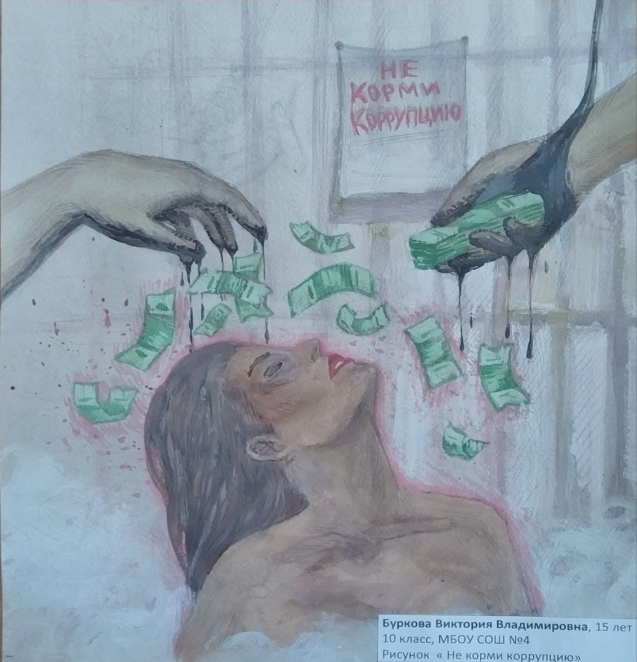 ФОРМЫ КОРРУПЦИИВАЖНО БОРОТЬСЯ С КОРРУПЦИЕЙ!В целях предупреждения и искоренения коррупционных проявлений необходимо сообщать о них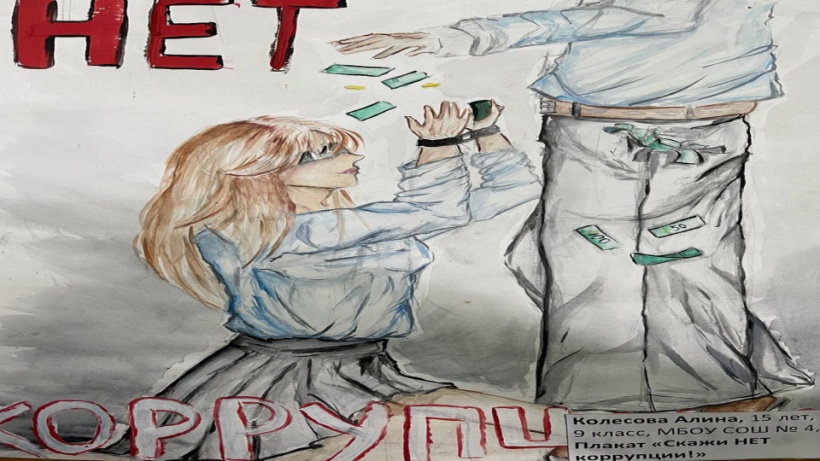 Телефоны довериядля сообщения о фактах коррупцииНачальник управление образования Администрации Режевского городского округа       +7(34364) 3-25-33Директор МБОУ СОШ №4             +7(34364) 3-39-27Прокуратура Свердловской области +7(343)378-82-61Главное управление МВД Россиипо Свердловской области                   +7(343)358-71-61Режевская городская прокуратура   +7(34364) 3-15-22Администрация Режевскогогородского округа                              +7(34364) 3-15-66В памятке использованы  работы  участников  конкурса социальной рекламы  «Мы против коррупции».ЧТО ДЕЛАТЬ,ЕСЛИ ВЗЯТКУ ПРОСЯТ ИЛИ ПРЕДЛАГАЮТвести себя крайне осторожно, вежливо, без заискивания, не допуская опрометчивых высказываний, которые могли бы трактоваться взяткодателем (взятковымогателем) либо как готовность, либо как категорический отказ принять (дать) взятку;- внимательно выслушать и точно запомнить предложенные Вам условия (размеры сумм, наименования товаров и характер услуг, сроки и способы передачи взятки, форма коммерческого подкупа, последовательность решения вопросов);- постараться перенести вопрос о времени и месте передачи взятки до следующей беседы и предложить хорошо знакомое Вам место для следующей встречи;- не брать инициативу в разговоре на себя, больше «работать на прием», позволять потенциальному взяткополучателю (взяткодателю) "выговориться", сообщить Вам как можно больше информации;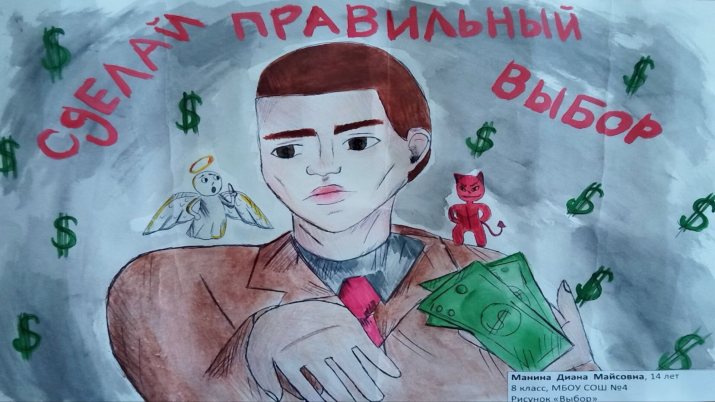 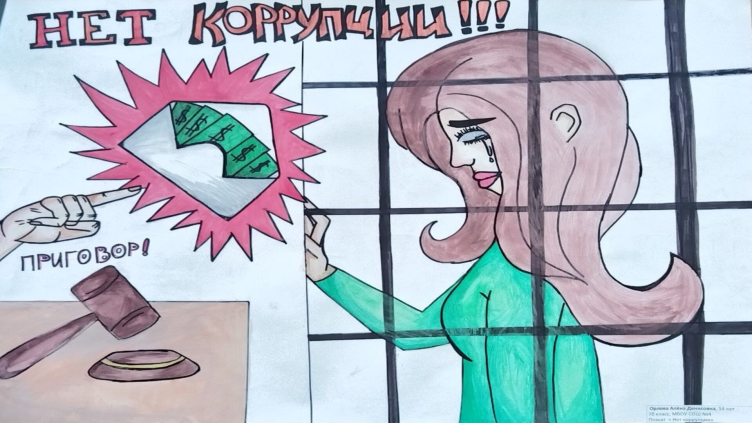 ЧТО НУЖНО ЗНАТЬ О КОРРУПЦИИ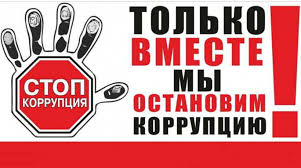 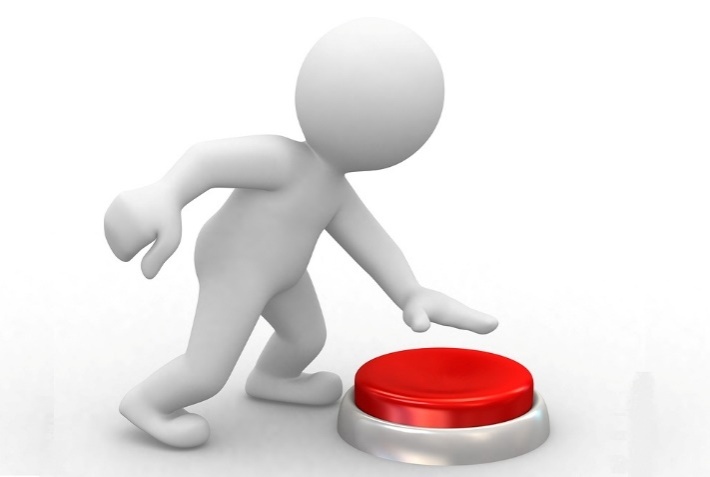 Режевская городская прокуратураREZH@66.mailop.ru                             МБОУ  СОШ №4   4rezh.uralschool.ru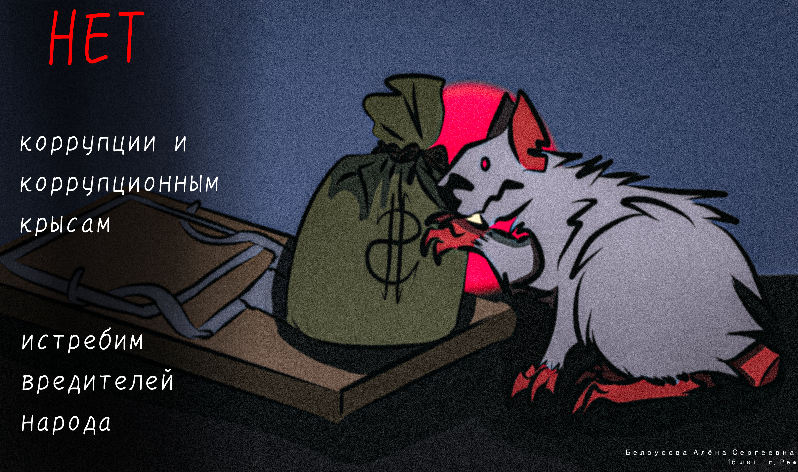 НУЖНО:- определить ответственных за профилактику коррупции;- сотрудничать с правоохранительными органами;- разработать и внедрить стандарты добросовестной работы;-принять кодекс этики и служебного поведения;- предотвращать и регулировать конфликт интересов;- не допускать составления неофициальной отчетности и использования поддельных документов.